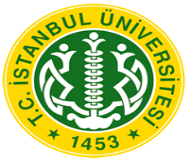 İÜFarabi Değişim Programı KoordinatörlüğüÖğrenci Kontenjan Talep Formu       Y. Lisans, Doktora öğrencileri için; Gönderme ve kabul sayıları yazılarak Yönetim Kurulu Kararı alınmalıdır.       *Kabul etme ve gönderme süresi Güz+Bahar şeklinde olacaktır.       Detaylı Bilgi almak için;     Farabi Değişim Programı Koordinatörlüğü  (0212) 440 00 00 /10702 – 10703       İlgili Birim Yöneticisi ( Müdür, Müdür Yardımcısı )                                                                                                                                                                           FDPK/PR-001/FR-006/00               DEVLET KONSERVATUVARI YÜKSEKOKULU (2019-2020 AKADEMİK YILI)               DEVLET KONSERVATUVARI YÜKSEKOKULU (2019-2020 AKADEMİK YILI)               DEVLET KONSERVATUVARI YÜKSEKOKULU (2019-2020 AKADEMİK YILI)               DEVLET KONSERVATUVARI YÜKSEKOKULU (2019-2020 AKADEMİK YILI)               DEVLET KONSERVATUVARI YÜKSEKOKULU (2019-2020 AKADEMİK YILI)               DEVLET KONSERVATUVARI YÜKSEKOKULU (2019-2020 AKADEMİK YILI)               DEVLET KONSERVATUVARI YÜKSEKOKULU (2019-2020 AKADEMİK YILI)               DEVLET KONSERVATUVARI YÜKSEKOKULU (2019-2020 AKADEMİK YILI)               DEVLET KONSERVATUVARI YÜKSEKOKULU (2019-2020 AKADEMİK YILI)Bölüm Adı2.SINIF2.SINIF3.SINIF3.SINIF4.SINIF4.SINIFKabul etme ve Gönderme Süresi*Bölüm AdıGÖNDERMEKABUL ETMEGÖNDERMEKABUL ETMEGÖNDERMEKABUL ETMEKabul etme ve Gönderme Süresi*ARPGÜZ+BAHARBALE DANSÇILIĞIGÜZ+BAHARETNO MÜZİKOLOJİ VE FOLKLORGÜZ+BAHARFAGOT GÜZ+BAHARFLÜTGÜZ+BAHARGİTARGÜZ+BAHARKEMANGÜZ+BAHARKLARNETGÜZ+BAHARKOMPOZİSYONGÜZ+BAHARKONTRABASGÜZ+BAHARKORNOGÜZ+BAHAROBUAGÜZ+BAHAROPERAGÜZ+BAHAROSMANLI DÖNEMİ KARŞILAŞTIRMALI MÜZİKGÜZ+BAHAROYUNCULUKGÜZ+BAHARPİYANOGÜZ+BAHARSAKSAFONGÜZ+BAHARTROMBONGÜZ+BAHARTROMPETGÜZ+BAHARTUBAGÜZ+BAHARVİYOLAGÜZ+BAHARVİYOLONSELGÜZ+BAHARVURMALI ÇALĞILARGÜZ+BAHARİlgili Birim YöneticisiGözden Geçiren/KontrolFarabi Ofis KoordinatörüHalil KIROnaylayanFarabi Kurum KoordinatörüDoç. Dr. Sema ULUTÜRK AKMAN